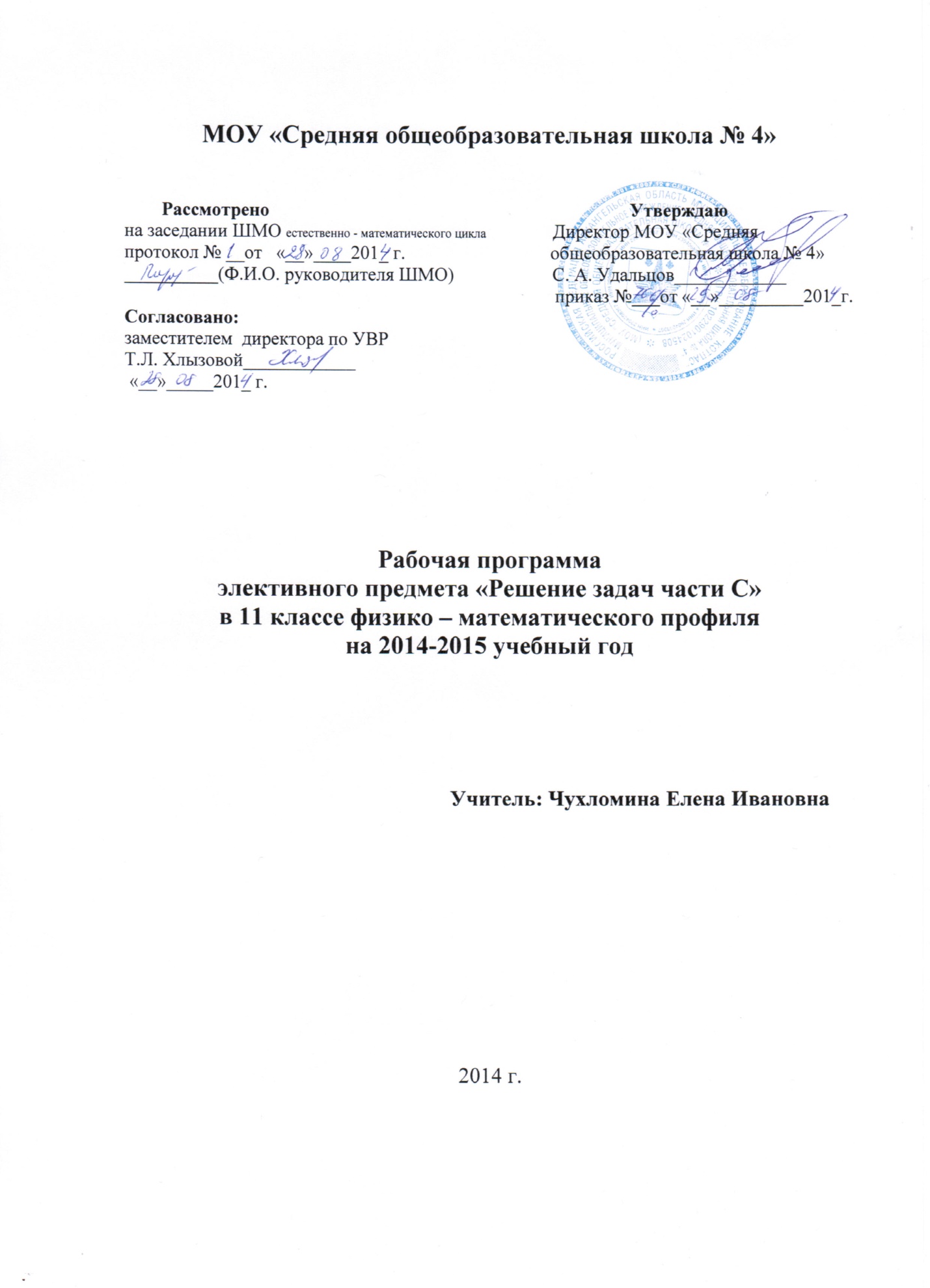 Пояснительная записка Данная программа предназначена для учащихся 11 физико-математического профиля. Содержание учебного материала соответствует целям и задачам профильного обучения:Основная цель:создание условий для развития логического мышления, математической культуры и интуиции учащихся посредством решения задач повышенной сложности нетрадиционными методами;Задачи: сформировать навыки использования нетрадиционных методов решения задач;развивать умения самостоятельно приобретать и применять знания;сформировать у учащихся устойчивый интерес к предмету для дальнейшей самостоятельной деятельности при подготовке к ЕГЭ и к конкурсным экзаменам в вузы;    Актуальность элективного предмета «Решение задач части С» т.е. решение нестандартных задач по математике определяется тем, что данный предмет  поможет учащимся  оценить свои потребности, возможности и сделать обоснованный выбор дальнейшего жизненного пути.Общими принципами отбора содержания программы являются:СистемностьЦелостность Научность.Доступность, согласно психологическим и возрастным особенностям учащихся профильных классов.    Программа содержит материал необходимый для достижения запланированных целей. Данный элективный предмет является источником, который расширяет и углубляет базовый компонент, обеспечивает интеграцию необходимой информации для формирования математического мышления, логики и изучения смежных дисциплин.            Место данного элективного предмета определяется необходимостью подготовки к профессиональной деятельности, учитывает интересы и профессиональные склонности старшеклассников, что позволяет получить более высокий конечный результат.      Курс рассчитан на 34 часа с регулярностью 1 час в неделю. В ходе изучения элективного предмета учащиеся      должны знать:способы и приёмы решения нестандартных задач;должны уметь: решать задачи более высокой, по сравнению с обязательным уровнем, сложности; точно и грамотно излагать собственные рассуждения; уметь пользоваться математической символикой; применять рациональные приёмы вычислений; самостоятельно работать с методической литературой.       На занятиях используются различные формы и методы работы с учащимися:    - при знакомстве с новыми способами решения - работа учителя с демонстрацией примеров;   - при использовании традиционных способов - фронтальная работа учащихся;   -  индивидуальная работа;   -  анализ готовых решений;   - самостоятельная работа с тестами.       Методы преподавания определяются целями курса, направленными на формирование математических способностей учащихся и основных компетентностей в предмете.        В тематическом планировании выделяется практическая часть, которая реализуется на знаниях учащихся, полученных в ходе курса теоретической подготовки.         По окончанию каждого раздела предполагается промежуточный контроль в форме срезовых и тестовых заданий  и других активных методов.        Материал программы построен с учётом использования активных методов обучения, а рациональное распределение разделов программы позволит получить качественные знания и достичь запланированных результатов. Программа обеспечивается необходимым для её реализации учебно-методическим комплексом.Учебно-тематический планСодержание курсаЛитература:Денищева Л.О., Глазков Ю.А. «Учебно-тренировочные материалы для подготовки к ЕГЭ». М. Интеллект-центр, 2004.Дорофеев Г. И другие. «Математика. Сборник заданий для подготовки и проведения письменного экзамена за курс средней школы». М. Дрофа, 2001.Саакян С.М. «11 класс. Экзамен по алгебре и началам анализа». Вербум – М. 2001.«Сборник задач по математике (для поступающих в ВУЗы)». Учебное пособие – СПб, 2000.«Сборник задач по математике для поступающих во ВТУЗы»/под редакцией Сканави М.И. М. Высшая школа, 1988Шадрив И.П. «Материалы для подготовки к ЕГЭ по математике». Челябинск, 2002.Шамшин В.М. «Тематические тесты для подготовки к ЕГЭ по математике». Изд. 3-е. Ростов на Дону – Феникс, 2004.Название разделовКоличество часовЕГЭ по математике. Структура. Особенности и критерии баллов части С.1Преобразование выражений2Алгебраические выражения и неравенства2Уравнения и неравенства с модулем2Функции и графики2Методы решения нелинейных  систем уравнений2Иррациональные уравнения2 Иррациональные неравенства2Тождественные преобразования тригонометрических выражений2Решение тригонометрических уравнений3Текстовые задачи2Упрощение выражений, содержащих показательные функции и логарифмы2Решение уравнений, содержащих показательные и логарифмические функции2Решение неравенств, содержащих показательные и логарифмические функции2Задачи с параметрами и «нестандартные задачи»3Геометрические задачи3Всего34№занятияРазделСодержание курсаДата занятия1ЕГЭ по математике. Структура. Особенности и критерии баллов части С.2Преобразование выраженийпреобразования выражений с модулемвыражения, содержащие степень с дробным показателемпреобразование дробно-рациональных выраженийрешение заданий из части «С» ЕГЭ3Алгебраические выражения и неравенствауравнение высших степенейуравнение с параметрами, способы их решенияметод интервалов4Уравнения и неравенства с модулемопределение модулягеометрическая интерпретация  определения модуля и использование её при решении уравнений и неравенств5Преобразование выраженийпреобразования выражений с модулемвыражения, содержащие степень с дробным показателемпреобразование дробно-рациональных выраженийрешение заданий из части «С» ЕГЭ6Алгебраические выражения и неравенствауравнение высших степенейуравнение с параметрами, способы их решенияметод интервалов7Уравнения и неравенства с модулемопределение модулягеометрическая интерпретация  определения модуля и использование её при решении уравнений и неравенств8Функции и графикиосновные виды функций, их свойства и графикиквадратичная функциязадачи с параметрамирешение заданий из части «С» ЕГЭ9Функции и графикиосновные виды функций, их свойства и графикиквадратичная функциязадачи с параметрамирешение заданий из части «С» ЕГЭ10-11Методы решения нелинейных систем уравненийметод подстановкиметод алгебраического сложенияметод разложения на множителиметод замены переменныхметод линейных преобразованийграфический метод решения систем уравнений12-13Иррациональные уравненияметод « уединения» радикалов и возведения в степеньприменение формул сокращённого умноженияуравнения, в которых одно или несколько подкоренных выражений являются полным квадратомуравнения со взаимно обратными величинамиметод введения вспомогательной переменнойанализ области определения функций, входящих в уравнение14-15Иррациональные неравенстваосновные методы решения иррациональных неравенств16-17Тождественные преобразования тригонометрических выраженийформула одного и того же элементатригонометрические функции двойного углатригонометрические функции половинного углаформулы сложенияформулы приведенияформулы преобразования тригонометрических сумм в произведениепреобразование тригонометрических произведений в суммусоотношение для обратных тригонометрических функций18-20 Решение тригонометрических уравненийрешение уравнений разложением на множителирешение уравнений, сводящихся к квадратным уравнениям высших степенейрешение однородных тригонометрических уравненийвведение дополнительного аргументарешение уравнений, содержащих тригонометрическую функцию под знаком радикалаотбор корней21-22 Текстовые задачизадачи на «проценты» и «смеси»задачи на «движение» задачи на «работу»23-24 Упрощение выражений, содержащих показательные функции и логарифмыосновные свойства степенейосновные свойства логарифмов25-26 Решение уравнений, содержащих показательные и логарифмические функции Алгоритм решения уравнений по данной теме27-28Решение  неравенств, содержащих показательные и логарифмические функцииАлгоритм решения неравенств по данной теме29-31Задачи с параметрами и «нестандартные задачи»задачи, сводящиеся к исследованию квадратного трехчленаиспользование ограничений функциииспользование графических иллюстраций в задачах с параметрами32-34Геометрические задачипланиметрические задачистереометрические задачи